Available for <<SEMESTER(S)>>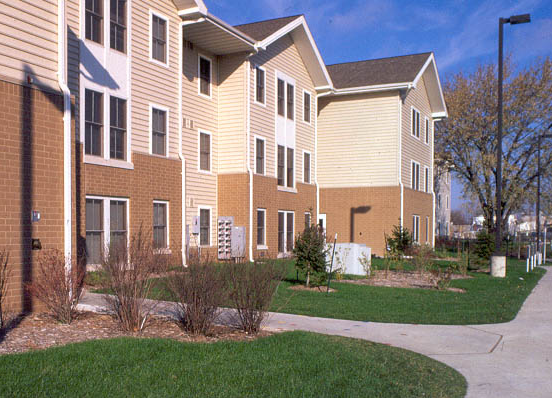 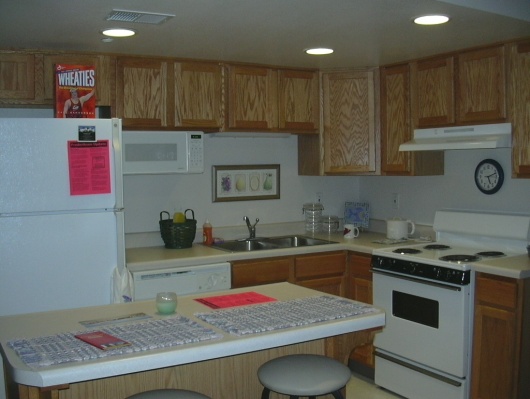 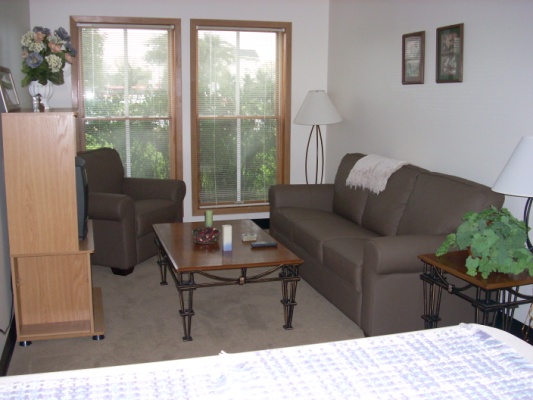 Apartment <<Apt. #>><<GENDER>>          <<2 or 4>> Bedrooms          $<<Cost>> per yearCall: (Phone Number)		Email: (Email Address)Frederiksen CourtContract AssumptionNo Meal Plan RequiredFully FurnishedWasher, Dryer & DishwasherALL Utilities IncludedAir ConditioningHigh Speed Internet Close to CampusHawthorn Market & CaféFitness Center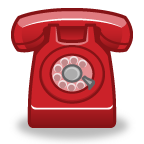 Name: (Your Name)Phone: (Phone Number)Email: (Email Address)Name: (Your Name)Phone: (Phone Number)Email: (Email Address)Name: (Your Name)Phone: (Phone Number)Email: (Email Address)Name: (Your Name)Phone: (Phone Number)Email: (Email Address)Name: (Your Name)Phone: (Phone Number)Email: (Email Address)Name: (Your Name)Phone: (Phone Number)Email: (Email Address)Name: (Your Name)Phone: (Phone Number)Email: (Email Address)